PD  K A M E N J A K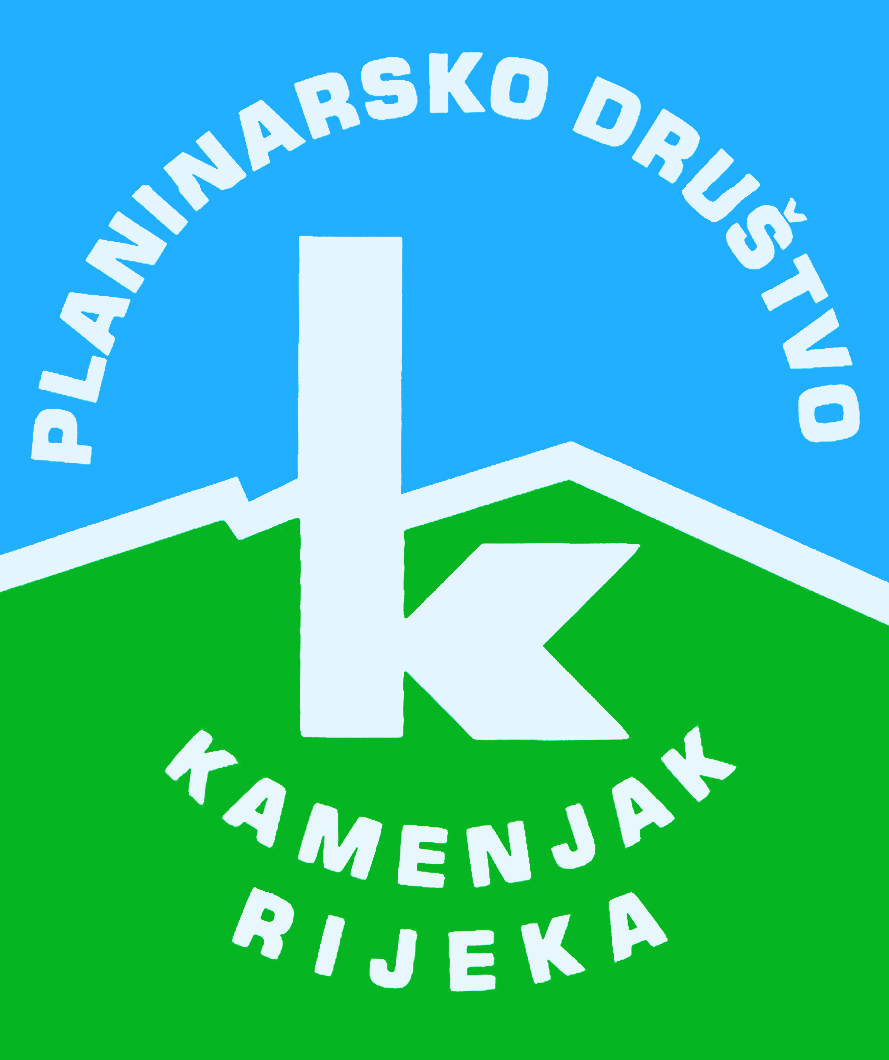 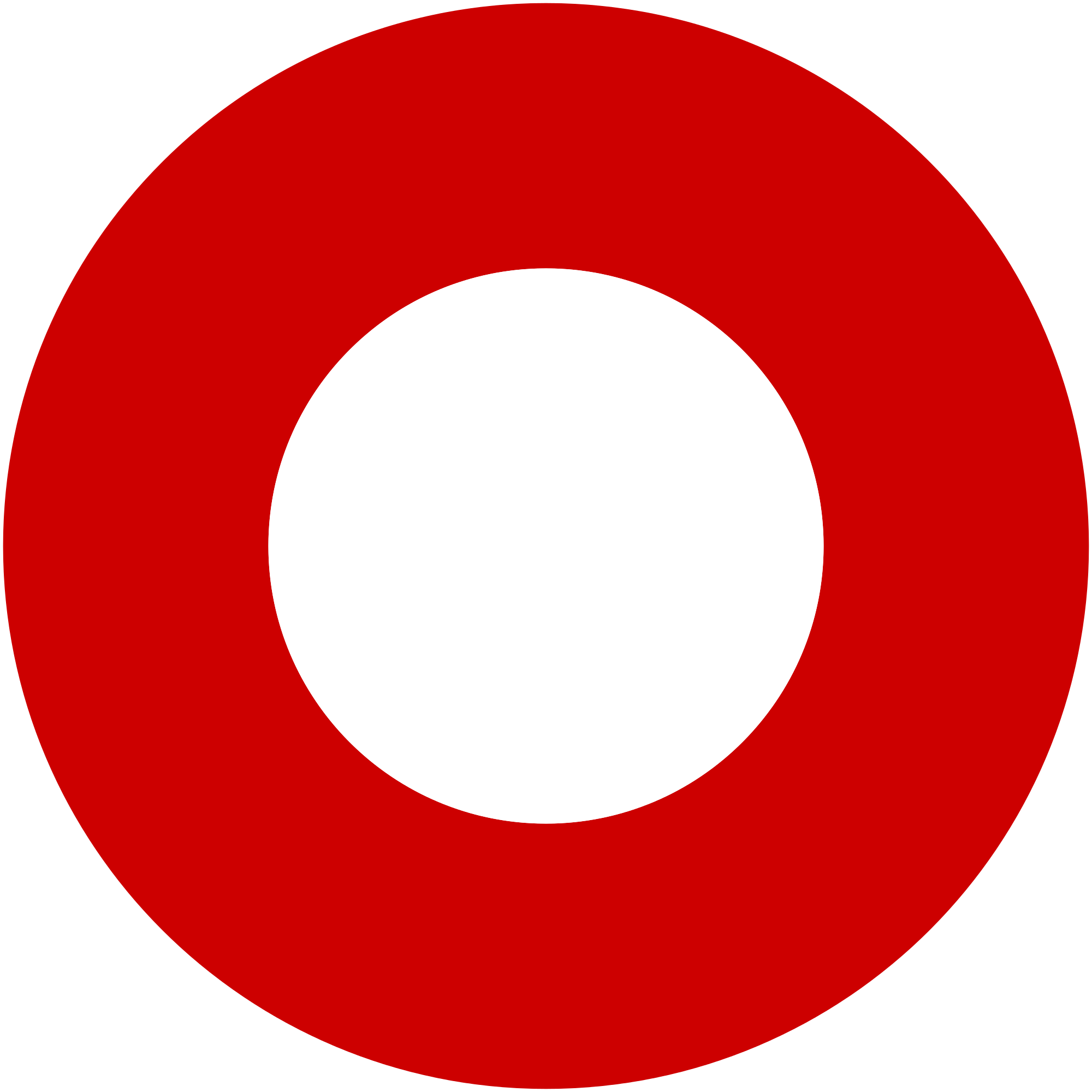 Korzo 40/I - RIJEKA tel: 051/331-212 Prijavom na izlet svaki član Društva potvrđuje da je upoznat sa zahtjevima izleta, da ispunjava zdravstvene, fizičke i tehničke uvjete za sigurno sudjelovanje na izletu, da ima uplaćenu članarinu HPS-a za tekuću godinu, te da pristupa izletu na vlastitu odgovornost. Sudionik je dužan tijekom izleta slušati upute vodiča. U slučaju loših vremenskih prilika ili drugih nepredviđenih okolnosti, vodič ima pravo promijeniti rutu ili otkazati izlet. Izlet u nepoznato 2022.Izlet u nepoznato 2022.ponedjeljak, 26.12.2022.ponedjeljak, 26.12.2022.Polazak: Delta - autobusno stajalište (linija 12) za Platak u 9 satiPovratak: u popodnevnim satimaPrijevoz: javni prijevozCijena: karta za autobusnu zonu 2Opis: 
Izlet iznenađenja. Nepoznato kretanje. Izlet se ne može izvesti osobnim autom.Opis: 
Izlet iznenađenja. Nepoznato kretanje. Izlet se ne može izvesti osobnim autom.Težina staze: lagana staza (do 5 sati)Težina staze: lagana staza (do 5 sati)Oprema: Osnovna planinarska oprema odgovarajuća vremenskim uvjetima.Oprema: Osnovna planinarska oprema odgovarajuća vremenskim uvjetima.Vodič(i): nepoznatVodič(i): nepoznatPrijave i informacije: u tajništvu Društva do 26.12.2022.Prijave i informacije: u tajništvu Društva do 26.12.2022.